Faculty Senate Meeting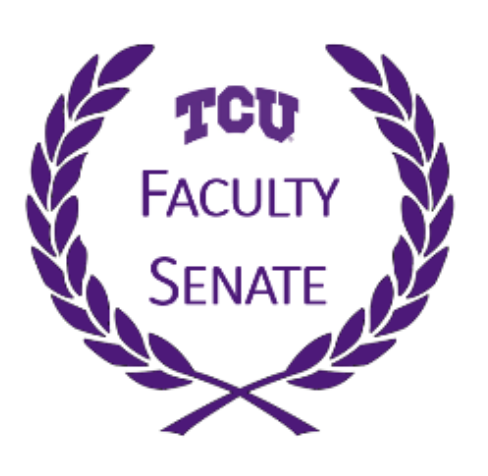 Thursday, October 29, 20203:30 – 5:00 PMVia Zoomhttps://tcu.zoom.us/j/91955979799Agenda*Only Senators and invited guests are allowed during Executive SessionCall to OrderSean AtkinsonApproval of the MinutesSean AtkinsonRemarks from Chancellor BoschiniChancellor BoschiniRemarks from Provost DahlbergProvost DahlbergExecutive Session of the Senate*Sean Atkinson